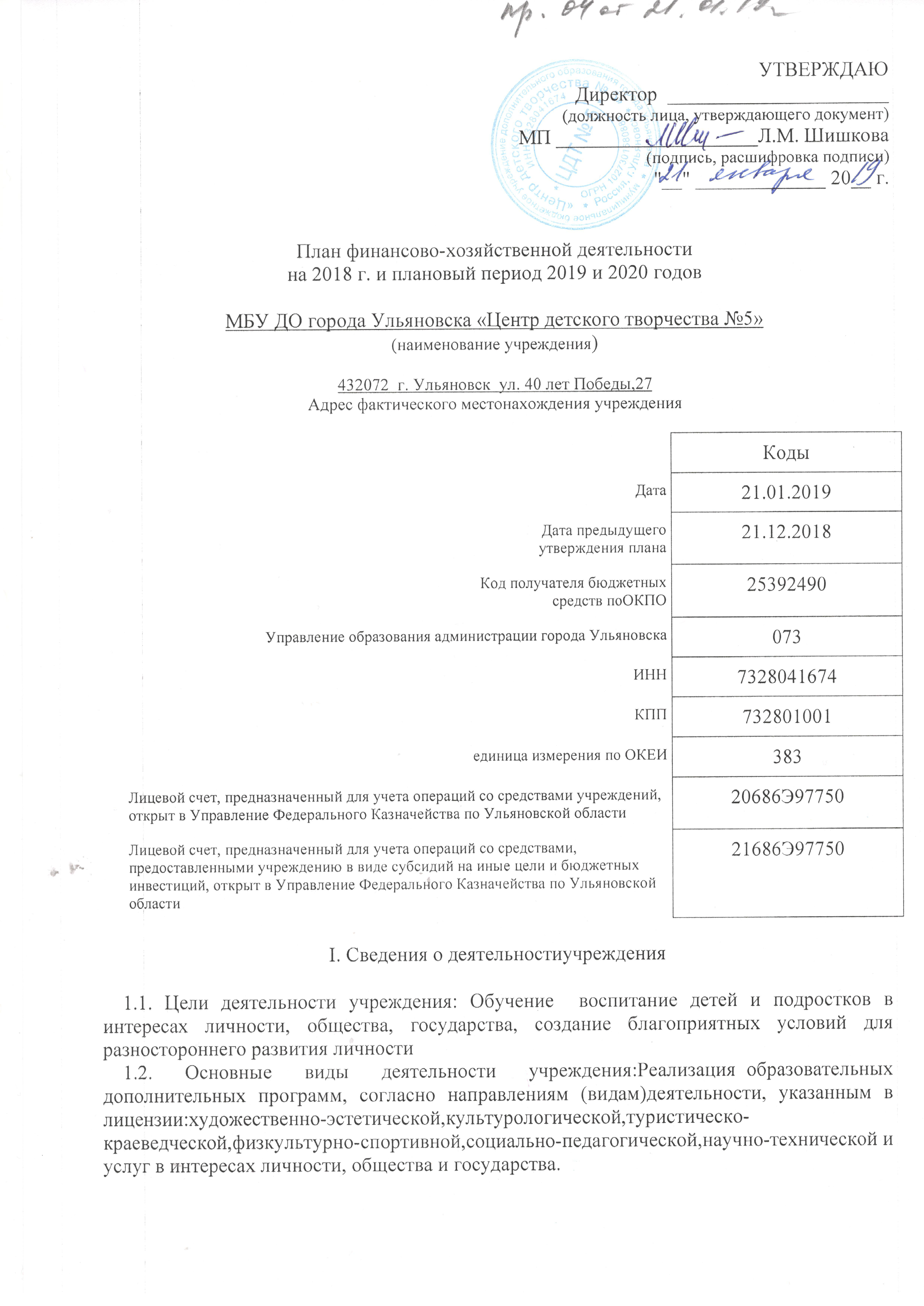     1.3.  Перечень  услуг  (работ),  относящихся  в  соответствии с уставомучреждения  к егоосновным  видам  деятельности,  предоставление  которых  для  физических  июридических лиц осуществляется в том числе за плату: осуществление  методических научно-исследовательских работ; проведение культурно-массовых, спортивных, оздоровительных, досуговых мероприятий с учащимися учреждения.    1.4.  Общая балансовая стоимость недвижимого муниципального имуществана   последнюю   отчетную   дату,  предшествующую  дате  составления  Планафинансово-хозяйственной  деятельности (далее – План):  80599012,27 в том числестоимость имущества,  закрепленного  собственником  имущества за учреждением на праве оперативного  управления  805990012,27приобретенного  учреждением  за счет  выделенных собственником имущества учреждения средств_59999583,76приобретенногоучреждением  за счет доходов, полученных от иной приносящейдоход деятельности: 205599428,51    1.5. Общая балансовая стоимость движимого муниципального имущества напоследнюю отчетную дату, предшествующую дате составления Плана:  3977605,08 в том числебалансовая стоимость особо ценного движимого имущества:  6052306,15II. Показатели финансового состояния федеральногогосударственного учреждения (подразделения)на 01 января  2018 г.(последняя отчетная дата)111. Показатели по поступлениями выплатам учреждения на 01 января 2018 г.111. Показатели по поступлениями выплатам учреждения на 01 января 2019 г.111. Показатели по поступлениями выплатам учреждения на  2020  г.IV. Показатели выплат по расходамна закупку товаров, работ, услуг учрежденияна  01 января  2018г.У. Сведения о средствах, поступающихво временное распоряжение учрежденияна 01 января 2018 г.(очередной финансовый год)Справочная информацияРуководитель финансово-экономической службы   _____________/ С.А.Куколева(подпись)              (расшифровка подписи)Исполнитель   _____________/ С.А.Куколева(подпись)              (расшифровка подписиТел. 202871Расчеты (обоснования)к плану финансово-хозяйственной деятельностимуниципального учреждениясубсидии на финансовое обеспечение выполнения муниципального задания из бюджета субъекта Российской Федерации и местного бюджетаРасчеты (обоснования) выплат персоналу Код видов расходов   110 (111,112,119)Источник финансового обеспечения   городской бюджет            1.1. Расчеты (обоснования) расходов на оплату труда1.2. Расчеты (обоснования) выплат персоналу при направлении                         в служебные командировки           1.3. Расчеты (обоснования) выплат персоналу по уходу                                за ребенком       1.4. Расчеты (обоснования) страховых взносов на обязательное        страхование в Пенсионный фонд Российской Федерации, в Фонд        социального страхования Российской Федерации, в Федеральный                фонд обязательного медицинского страхования2. Расчет (обоснование) расходов на уплату налогов,                          сборов и иных платежейКод видов расходов  851, 852Источник финансового обеспечения  городской бюджет3. Расчет (обоснование) расходов на закупку товаров, работ, услугКод видов расходов 244Источник финансового обеспечения городской бюджет5.1. Расчет (обоснование) расходов на оплату услуг связи4. Расчет (обоснование) расходов на оплату коммунальных услуг5. Расчет (обоснование) расходов на оплату работ, услуг                          по содержанию имущества6. Расчет (обоснование) расходов на оплату прочих работ, услугРасчеты (обоснования)к плану финансово-хозяйственной деятельностимуниципального учрежденияПоступления от оказания услуг (выполнения работ) на платной основе и от иной приносящей доход деятельности          1. Расчеты (обоснования) выплат персоналу Код видов расходов   110 (111,119)Источник финансового обеспечения   приносящая  доход  деятельность  1.1. Расчеты (обоснования) расходов на оплату труда  1.2. Расчеты (обоснования) страховых взносов на обязательное        страхование в Пенсионный фонд Российской Федерации, в Фонд        социального страхования Российской Федерации, в Федеральный                фонд обязательного медицинского страхования2. Расчет (обоснование) расходов на оплату коммунальных услуг3. Расчет (обоснование) расходов на оплату работ, услуг                          по содержанию имущества4. Расчет (обоснование) прочих расходов(кроме расходов на закупку товаров, работ, услуг)5. Расчет (обоснование) расходов на приобретение основных                       средств6. Расчет (обоснование) расходов на приобретение материальных запасов7. Расчет (обоснование) расходов на оплату услуг связисубсидии, предоставляемые в соответствии с абзацем вторым пункта 1 статьи 78.1 Бюджетного кодекса Российской Федерации7. Расчет (обоснование) расходов на закупку товаров, работ, услугКод видов расходов 244Источник финансового обеспечения городской бюджет7.1. Расчет (обоснование) расходов на оплату работ, услуг                          по содержанию имущества7.2. Расчет (обоснование) расходов на оплату прочих работ, услугКод видов расходов 244Источник финансового обеспечения городской бюджет7.3. Расчет (обоснование) расходов на оплату прочих работ, услугКод видов расходов 244Источник финансового обеспечения областной бюджет8. Расчет (обоснование) расходов на уплату налогов,                          сборов и иных платежейКод видов расходов  851, 852Источник финансового обеспечения  городской бюджетN п/пНаименование показателяСумма, рублей123Нефинансовые активы, всего:90628923,50из них:недвижимое имущество, всего:80599012,27в том числе: остаточная стоимость48622812,63особо ценное движимое имущество, всего:6052306,15в том числе: остаточная стоимость4091603,02Финансовые активы, всего:из них:денежные средства учреждения, всего4217,85из них:денежные средства учреждения на счетах4217,85иные финансовые инструментыДебиторская задолженность, всего:из них:дебиторская задолженность по доходамдебиторская задолженность по расходам14423,50иная дебиторская задолженностьОбязательства, всего:из них:долговые обязательствакредиторская задолженность, всего:из них:кредиторская задолженность за счет субсидии на финансовое обеспечение выполнения муниципального задания16643,00кредиторская задолженность за счет поступлений от оказания услуг (выполнения работ) на платной основе и от иной приносящей доход деятельностив том числе:просроченная кредиторская задолженностьНаименование показателяКод строкиКод по бюджетной классификации Российской ФедерацииОбъем финансового обеспечения, руб. с точностью до двух знаков после запятой – 0,00)Объем финансового обеспечения, руб. с точностью до двух знаков после запятой – 0,00)Объем финансового обеспечения, руб. с точностью до двух знаков после запятой – 0,00)Объем финансового обеспечения, руб. с точностью до двух знаков после запятой – 0,00)Объем финансового обеспечения, руб. с точностью до двух знаков после запятой – 0,00)Объем финансового обеспечения, руб. с точностью до двух знаков после запятой – 0,00)Наименование показателяКод строкиКод по бюджетной классификации Российской Федерациивсегов том числев том числев том числев том числев том числеНаименование показателяКод строкиКод по бюджетной классификации Российской Федерациивсегосубсидии на финансовое обеспечение выполнения муниципального задания из бюджета субъекта Российской Федерации и местного бюджетасубсидии, предоставляемые в соответствии с абзацем вторым пункта 1 статьи 78.1 Бюджетного кодекса Российской Федерациисубсидии на осуществление капитальных вложенийПоступления от оказания услуг (выполнения работ)на платной основе и от иной приносящей доход деятельностиПоступления от оказания услуг (выполнения работ)на платной основе и от иной приносящей доход деятельностиНаименование показателяКод строкиКод по бюджетной классификации Российской Федерациивсегосубсидии на финансовое обеспечение выполнения муниципального задания из бюджета субъекта Российской Федерации и местного бюджетасубсидии, предоставляемые в соответствии с абзацем вторым пункта 1 статьи 78.1 Бюджетного кодекса Российской Федерациисубсидии на осуществление капитальных вложенийвсегоиз них гранты1234567910Остаток средств на начало года100Х4217,85Возврат неиспользованных остатков субсидий прошлых лет в доход бюджета ( - )200180ХХХВозврат остатка субсидии на выполнение муниципального задания в объеме, соответствующем недостигнутым показателям муниципального задания ( - )300130ХХХХПоступления от доходов, всего:400X49062372,0440818646,60429534,447814191,00в том числе:доходы от собственности410120160337,30XXX160337,30Xдоходы от оказания услуг, работ42013048472500,3040818646,60XX7653853,70доходы от штрафов, пеней, иных сумм принудительного изъятия430140XXXXбезвозмездные поступления 440180XXXXиные субсидии, предоставленные из бюджета450180429534,44X429534,44XXпрочие доходы460180XXXВыплаты по расходам, всего:500X48503393,7640818646,6429534,447255212,72в том числе на: выплаты персоналу всего:51011030278008,0829006445,001271563,08из них:фонд оплаты труда51111130276658,0829005095,001271563,08      иные выплаты персоналу        учреждений, за исключением фонда оплаты труда                                              5121121350,001350,00     взносы по обязательному социальному страхованию на выплаты по оплате труда работников и иные выплаты работникам учреждений     5131199132310,878757024,00375286,87социальные и иные выплаты населению, всего520320из них:       приобретение товаров, работ, услуг в пользу граждан в целях их социального обеспечения521323       премии, гранты522350       иные выплаты населению523360уплату налогов, сборов и иных платежей, всего53085069540,0052897,0016643,00из них:налог на имущество и земельный налог53185166600,0049957,0016643,00уплата прочих налогов, сборов и иных платежей5328522940,002940,00уплата иных платежей530853расходы на закупку товаров, работ, услуг, всего540X9023534,813002280,60412891,445608362,77из них:услуги связи54124487162,1954880,0032282,19транспортные услуги542244коммунальные услуги5432442949758,322546905,7620206,44382646,12арендная плата за пользование имуществом544244работы, услуги по содержанию имущества5452441625435,85220911,00331878,001072646,85прочие работы, услуги5462443050823,04179583,8443800,002827439,20прочие расходы54724463447,5463447,54увеличение стоимости основных средств548244494366,0017007,00477359,00увеличение стоимости нематериальных активов549244увеличение стоимости материальных запасов550244752541,87752541,87Остаток средств на конец года600X563196,13Наименование показателяКод строкиКод по бюджетной классификации Российской ФедерацииОбъем финансового обеспечения, руб. с точностью до двух знаков после запятой – 0,00)Объем финансового обеспечения, руб. с точностью до двух знаков после запятой – 0,00)Объем финансового обеспечения, руб. с точностью до двух знаков после запятой – 0,00)Объем финансового обеспечения, руб. с точностью до двух знаков после запятой – 0,00)Объем финансового обеспечения, руб. с точностью до двух знаков после запятой – 0,00)Объем финансового обеспечения, руб. с точностью до двух знаков после запятой – 0,00)Наименование показателяКод строкиКод по бюджетной классификации Российской Федерациивсегов том числев том числев том числев том числев том числеНаименование показателяКод строкиКод по бюджетной классификации Российской Федерациивсегосубсидии на финансовое обеспечение выполнения муниципального задания из бюджета субъекта Российской Федерации и местного бюджетасубсидии, предоставляемые в соответствии с абзацем вторым пункта 1 статьи 78.1 Бюджетного кодекса Российской Федерациисубсидии на осуществление капитальных вложенийПоступления от оказания услуг (выполнения работ)на платной основе и от иной приносящей доход деятельностиПоступления от оказания услуг (выполнения работ)на платной основе и от иной приносящей доход деятельностиНаименование показателяКод строкиКод по бюджетной классификации Российской Федерациивсегосубсидии на финансовое обеспечение выполнения муниципального задания из бюджета субъекта Российской Федерации и местного бюджетасубсидии, предоставляемые в соответствии с абзацем вторым пункта 1 статьи 78.1 Бюджетного кодекса Российской Федерациисубсидии на осуществление капитальных вложенийвсегоиз них гранты1234567910Остаток средств на начало года100ХВозврат неиспользованных остатков субсидий прошлых лет в доход бюджета ( - )200180ХХХВозврат остатка субсидии на выполнение муниципального задания в объеме, соответствующем недостигнутым показателям муниципального задания ( - )300130ХХХХПоступления от доходов, всего:400X41680800,0041680800,00в том числе:доходы от собственности410120XXXXдоходы от оказания услуг, работ42013041680800,0041680800,00XXдоходы от штрафов, пеней, иных сумм принудительного изъятия430140XXXXбезвозмездные поступления 440180XXXXиные субсидии, предоставленные из бюджета450180XXXпрочие доходы460180XXXВыплаты по расходам, всего:500X41680800,0041680800,00в том числе на: выплаты персоналу всего:51011029467000,0029467000,00из них:фонд оплаты труда51111129466000,0029466000,00      иные выплаты персоналу        учреждений, за исключением фонда оплаты труда                                              5121121000,001000,00     взносы по обязательному социальному страхованию на выплаты по оплате труда работников и иные выплаты работникам учреждений     5131198898700,008898700,00социальные и иные выплаты населению, всего520320из них:       приобретение товаров, работ, услуг в пользу граждан в целях их социального обеспечения521323       премии, гранты522350       иные выплаты населению523360уплату налогов, сборов и иных платежей, всего53085069500,0069500,00из них:налог на имущество и земельный налог53185166600,0066600,00уплата прочих налогов, сборов и иных платежей5328522900,002900,00уплата иных платежей530853расходы на закупку товаров, работ, услуг, всего540X3245600,003245600,00из них:услуги связи54124494400,0094400,00транспортные услуги542244коммунальные услуги5432442809500,002809500,00арендная плата за пользование имуществом544244работы, услуги по содержанию имущества545244228500,00228500,00прочие работы, услуги546244113200,00113200,00прочие расходы547244увеличение стоимости основных средств548244увеличение стоимости нематериальных активов549244увеличение стоимости материальных запасов550244Остаток средств на конец года600XНаименование показателяКод строкиКод по бюджетной классификации Российской ФедерацииОбъем финансового обеспечения, руб. с точностью до двух знаков после запятой – 0,00)Объем финансового обеспечения, руб. с точностью до двух знаков после запятой – 0,00)Объем финансового обеспечения, руб. с точностью до двух знаков после запятой – 0,00)Объем финансового обеспечения, руб. с точностью до двух знаков после запятой – 0,00)Объем финансового обеспечения, руб. с точностью до двух знаков после запятой – 0,00)Объем финансового обеспечения, руб. с точностью до двух знаков после запятой – 0,00)Наименование показателяКод строкиКод по бюджетной классификации Российской Федерациивсегов том числев том числев том числев том числев том числеНаименование показателяКод строкиКод по бюджетной классификации Российской Федерациивсегосубсидии на финансовое обеспечение выполнения муниципального задания из бюджета субъекта Российской Федерации и местного бюджетасубсидии, предоставляемые в соответствии с абзацем вторым пункта 1 статьи 78.1 Бюджетного кодекса Российской Федерациисубсидии на осуществление капитальных вложенийПоступления от оказания услуг (выполнения работ)на платной основе и от иной приносящей доход деятельностиПоступления от оказания услуг (выполнения работ)на платной основе и от иной приносящей доход деятельностиНаименование показателяКод строкиКод по бюджетной классификации Российской Федерациивсегосубсидии на финансовое обеспечение выполнения муниципального задания из бюджета субъекта Российской Федерации и местного бюджетасубсидии, предоставляемые в соответствии с абзацем вторым пункта 1 статьи 78.1 Бюджетного кодекса Российской Федерациисубсидии на осуществление капитальных вложенийвсегоиз них гранты1234567910Остаток средств на начало года100ХВозврат неиспользованных остатков субсидий прошлых лет в доход бюджета ( - )200180ХХХВозврат остатка субсидии на выполнение муниципального задания в объеме, соответствующем недостигнутым показателям муниципального задания ( - )300130ХХХХПоступления от доходов, всего:400X40844500,0040844500,00в том числе:доходы от собственности410120XXXXдоходы от оказания услуг, работ42013040844500,0040844500,00XXдоходы от штрафов, пеней, иных сумм принудительного изъятия430140XXXXбезвозмездные поступления 440180XXXXиные субсидии, предоставленные из бюджета450180XXпрочие доходы460180XXXВыплаты по расходам, всего:500X40844500,0040844500,00в том числе на: выплаты персоналу всего:51011028982200,0028982200,00из них:фонд оплаты труда51111128981600,0028981600,00      иные выплаты персоналу        учреждений, за исключением фонда оплаты труда                                              512112600,00600,00     взносы по обязательному социальному страхованию на выплаты по оплате труда работников и иные выплаты работникам учреждений     5131198752400,008752400,00социальные и иные выплаты населению, всего520320из них:       приобретение товаров, работ, услуг в пользу граждан в целях их социального обеспечения521323       премии, гранты522350       иные выплаты населению523360уплату налогов, сборов и иных платежей, всего53085069500,0069500,00из них:налог на имущество и земельный налог53185169500,0069500,00уплата прочих налогов, сборов и иных платежей532852уплата иных платежей530853расходы на закупку товаров, работ, услуг, всего540X3040400,003040400,00из них:услуги связи54124494400,0094400,00транспортные услуги542244коммунальные услуги5432442658700,002658700,00арендная плата за пользование имуществом544244работы, услуги по содержанию имущества545244198600,00198600,00прочие работы, услуги54624488700,0088700,00прочие расходы547244увеличение стоимости основных средств548244увеличение стоимости нематериальных активов549244увеличение стоимости материальных запасов550244Остаток средств на конец года600XНаименование показателяКод строкиГод начала закупкиСумма выплат по расходам на закупку товаров, работ и услуг, руб. (с точностью до двух знаков после запятой - 0,00Сумма выплат по расходам на закупку товаров, работ и услуг, руб. (с точностью до двух знаков после запятой - 0,00Сумма выплат по расходам на закупку товаров, работ и услуг, руб. (с точностью до двух знаков после запятой - 0,00Сумма выплат по расходам на закупку товаров, работ и услуг, руб. (с точностью до двух знаков после запятой - 0,00Сумма выплат по расходам на закупку товаров, работ и услуг, руб. (с точностью до двух знаков после запятой - 0,00Сумма выплат по расходам на закупку товаров, работ и услуг, руб. (с точностью до двух знаков после запятой - 0,00Сумма выплат по расходам на закупку товаров, работ и услуг, руб. (с точностью до двух знаков после запятой - 0,00Сумма выплат по расходам на закупку товаров, работ и услуг, руб. (с точностью до двух знаков после запятой - 0,00Сумма выплат по расходам на закупку товаров, работ и услуг, руб. (с точностью до двух знаков после запятой - 0,00Наименование показателяКод строкиГод начала закупкивсего на закупкивсего на закупкивсего на закупкив том числе:в том числе:в том числе:в том числе:в том числе:в том числе:Наименование показателяКод строкиГод начала закупкивсего на закупкивсего на закупкивсего на закупкив соответствии с Федеральным законом от 5 апреля 2013 г. N 44-ФЗ "О контрактной системе в сфере закупок товаров, работ, услуг для обеспечения государственных и муниципальных нужд"в соответствии с Федеральным законом от 5 апреля 2013 г. N 44-ФЗ "О контрактной системе в сфере закупок товаров, работ, услуг для обеспечения государственных и муниципальных нужд"в соответствии с Федеральным законом от 5 апреля 2013 г. N 44-ФЗ "О контрактной системе в сфере закупок товаров, работ, услуг для обеспечения государственных и муниципальных нужд"в соответствии с Федеральным законом от 18 июля 2011 г. N 223-ФЗ "О закупках товаров, работ, услуг отдельными видами юридических лиц"в соответствии с Федеральным законом от 18 июля 2011 г. N 223-ФЗ "О закупках товаров, работ, услуг отдельными видами юридических лиц"в соответствии с Федеральным законом от 18 июля 2011 г. N 223-ФЗ "О закупках товаров, работ, услуг отдельными видами юридических лиц"Наименование показателяКод строкиГод начала закупкина 2018 г. очередной финансовый годна 2019 г. 1-ый год планового периодана 2020 г. 2-ой год планового периодана 2018 г. очередной финансовый годна 2019 г. 1-ый год планового периодана 2020 г. 2-ой год планового периодана 2018г. очередной финансовый годна 2019 г. 1-ый год планового периодана 2020 г. 2-ый год планового периода123456789101112Выплаты по расходам на закупку товаров, работ, услуг всего:0001X9023534,813245600,003040400,003415172,043245600,003040400,005608362,77в том числе: на оплату контрактов заключенных до начала очередного финансового года:1001Xна закупку товаров работ, услуг по году начала закупки:200120189023534,813245600,003040400,003415172,043245600,003040400,005608362,77Наименование показателяКод строкиСумма (руб., с точностью до двух знаков после запятой - 0,00)123Остаток средств на начало года010Остаток средств на конец года020Поступление030Выбытие040Наименование показателяКод строкиСумма (руб., с точностью до двух знаков после запятой - 0,00)123Объем публичных обязательств, всего:010Объем бюджетных инвестиций (в части переданных полномочий администрации города Ульяновска  в соответствии с Бюджетным кодексом Российской Федерации), всего:020Объем средств, поступивших во временное распоряжение, всего:030№ п/пДолжность, группа должностейУстановленная численность, единицСреднемесячный размер оплаты труда на одного работника, руб.Среднемесячный размер оплаты труда на одного работника, руб.Среднемесячный размер оплаты труда на одного работника, руб.Среднемесячный размер оплаты труда на одного работника, руб.Ежемесячная надбавка к должностному окладу, %Фонд оплаты труда в год, руб. (гр.3хгр.4х(1+гр.8/100)х12)№ п/пДолжность, группа должностейУстановленная численность, единицВсегов том числев том числев том числеЕжемесячная надбавка к должностному окладу, %Фонд оплаты труда в год, руб. (гр.3хгр.4х(1+гр.8/100)х12)№ п/пДолжность, группа должностейУстановленная численность, единицВсегопо должностному окладупо выплатам компенсационного характерапо выплатам стимулирующего характераЕжемесячная надбавка к должностному окладу, %Фонд оплаты труда в год, руб. (гр.3хгр.4х(1+гр.8/100)х12)1234567891руководители учреждений152 853,5628763,1724 090,3920634242,722заместитель директора по УВР232 555,0220099,5412 455,48706539,073заместитель директора по АХР132 555,0220099,5412 455,48476345,934главный бухгалтер131 543,5320099,5411 443,99483686,165руководитель структурногоподразд.517 667,008682,008 985,001440032,356педагогические работники 105,316 814,0310090,46723,6320579848,517учебно-вспомогательный персонал9,512 634,345341,257 293,091440315,38обслуживающий персонал (ОП)2811163,004612,006551,003244085,00Итого:Итого:152,80х хх29005095,00N п/пНаименование расходовСредний размер выплаты на одного работника в день, руб.Количество работников, чел.Количество днейСумма, руб. (гр. 3 x гр. 4 x гр. 5)123456Итого:xxxN п/пНаименование расходовЧисленность работников, получающих пособиеКоличество выплат в год на одного работникаРазмер выплаты (пособия) в месяц, руб.Сумма, руб. (гр. 3 x гр. 4 x гр. 5)123456 1Пособие по уходу за ребенком до 3-х лет2,251250,001350,00Итого:xxx1350,00N п/пНаименование государственного внебюджетного фондаРазмер базы для начисления страховых взносов, руб.Сумма взноса, руб.12341Страховые взносы в Пенсионный фонд Российской Федерации, всегоx6381120,901.1.в том числе:по ставке 22,0%29005095,006381120,901.2по ставке 10,0%1.3с применением пониженных тарифов в Пенсионный  фонд Российской Федерации для отдельных категорий плательщиков2Страховые взносы в Фонд социального страхования Российской Федерации, всегоx899157,942.1.в том числе:обязательное социальное страхование на случай временной нетрудоспособности и в связи с материнством по ставке 2,9%29005095,00841147,752.2.с применением ставки взносов в Фонд социального страхования Российской Федерации по ставке 0,0%2.3.обязательное социальное страхование от несчастных случаев на производстве и профессиональных заболеваний по ставке 0,2%29005095,0058010,193Страховые взносы в Федеральный фонд обязательного медицинского страхования, всего (по ставке 5,1%)29005095,001476745,16Итого:x8757024,00N п/пНаименование расходовНалоговая база, руб.Ставка налога, %Сумма исчисленного налога, подлежащего уплате, руб. (гр. 3 x гр. 4 / 100)123451Земельный налог4438161,001,549957,002Транспортный налог2940,00Итого:x52897,00N п/пНаименование расходовКоличество номеровКоличество платежей в годСтоимость за единицу, руб.Сумма, руб. (гр. 3 x гр. 4 x гр. 5)1234561телефон412521,0025000,002интернет312972,0029880,00Итого:xxx54880,00N п/пНаименование показателяРазмер потребления ресурсовТариф (с учетом НДС), руб.Индексация, %Сумма, руб. (гр. 4 x гр. 5 x гр. 6)1245671Тепловая энергия 940,561742,441496300,002	ХВС3265,0121,8471304,843Электроэнергия173,285,65979300,92Итого:хх2546905,76N п/пНаименование расходовОбъектКоличество работ (услуг)Стоимость работ (услуг), руб.123451Обслуживание тревожной кнопки(2шт.)2125952,002Дезинсекция, дератизация (4,835кв.м, *2,77)2413640,003Обслуживание приборов учета тепла (2шт.)2726600,004Услуги по ТО передающего оборудования системы пожаротушения (2шт.)21256700,006То передающ.оборуд.сист.пожарного мониторинга2160000,008Вывоз ТБО (101 шт.*574,44 руб.)21258019,00		Итого:220911,00N п/пНаименование расходовКоличество договоровСтоимость услуги, руб.12341Услуги по мед. осмотру сотрудник. (85чел*1300 руб.)289250,002Гигиеническое обучение29700,003Услуги по срабатыванию тревожной сигнализации (12*2 здан.)160633,84Итого:х    179583,84№ п/пДолжность, группа должностейУстановленная численность, единицСреднемесячный размер оплаты труда на одного работника, руб.Среднемесячный размер оплаты труда на одного работника, руб.Среднемесячный размер оплаты труда на одного работника, руб.Среднемесячный размер оплаты труда на одного работника, руб.Ежемесячная надбавка к должностному окладу, %Фонд оплаты труда в год, руб. (гр.3хгр.4х(1+гр.8/100)х12)№ п/пДолжность, группа должностейУстановленная численность, единицВсегов том числев том числев том числеЕжемесячная надбавка к должностному окладу, %Фонд оплаты труда в год, руб. (гр.3хгр.4х(1+гр.8/100)х12)№ п/пДолжность, группа должностейУстановленная численность, единицВсегопо должностному окладупо выплатам компенсационного характерапо выплатам стимулирующего характераЕжемесячная надбавка к должностному окладу, %Фонд оплаты труда в год, руб. (гр.3хгр.4х(1+гр.8/100)х12)1234567891руководители учреждений11900190017100,002руководитель структурного подразд.1834,8834,87513,203педагогические работники121123,991123,99219934,644учебно-вспомогательный персонал1666,25666,255996,25Итого:Итого:15,0хххх250544,09№ п/пДолжность, группа должностейУстановленная численность, единицСреднемесячный размер оплаты труда на одного работника, руб.Среднемесячный размер оплаты труда на одного работника, руб.Среднемесячный размер оплаты труда на одного работника, руб.Среднемесячный размер оплаты труда на одного работника, руб.Ежемесячная надбавка к должностному окладу, %Фонд оплаты труда в год, руб. (гр.3хгр.4х(1+гр.8/100)х3)№ п/пДолжность, группа должностейУстановленная численность, единицВсегов том числев том числев том числеЕжемесячная надбавка к должностному окладу, %Фонд оплаты труда в год, руб. (гр.3хгр.4х(1+гр.8/100)х3)№ п/пДолжность, группа должностейУстановленная численность, единицВсегопо должностному окладупо выплатам компенсационного характерапо выплатам стимулирующего характераЕжемесячная надбавка к должностному окладу, %Фонд оплаты труда в год, руб. (гр.3хгр.4х(1+гр.8/100)х3)1234567891педагогические персонал ДОЛ "Орлёнок"21,015258,126756,628501,50646019,272учебно-вспомогательный персонал ДОЛ "Орлёнок"7,07 927,715902,112025,6194999,723обслуживающий персонал ДОЛ "Орлёнок"8,07 500,004106,053393,95180000,00Итого:Итого:26,0хххх1021018,99N п/пНаименование государственного внебюджетного фондаРазмер базы для начисления страховых взносов, руб.Сумма взноса, руб.12341Страховые взносы в Пенсионный фонд Российской Федерации, всегоx273469,961.1.в том числе:по ставке 22,0%1271563,08273469,961.2по ставке 10,0%1.3с применением пониженных тарифов в Пенсионный  фонд Российской Федерации для отдельных категорий плательщиков2Страховые взносы в Фонд социального страхования Российской Федерации, всегоx38421,602.1.в том числе:обязательное социальное страхование на случай временной нетрудоспособности и в связи с материнством по ставке 2,9%1271563,0836048,312.2.с применением ставки взносов в Фонд социального страхования Российской Федерации по ставке 0,0%2.3.обязательное социальное страхование от несчастных случаев на производстве и профессиональных заболеваний по ставке 0,2%1271563,082373,293Страховые взносы в Федеральный фонд обязательного медицинского страхования, всего (по ставке 5,1%)1271563,0863395,31Итого:x375286,87N п/пНаименование показателяРазмер потребления ресурсовТариф (с учетом НДС), руб.Индексация, %Сумма, руб. (гр. 4 x гр. 5 x гр. 6)1245671Тепловая энергия (Гк)85,871742,44149630,002	ХВС (куб.м.)3004,8521,8465625,843Электроэнергия (кВт)16998,35,796890,284Вывоз ЖБО  (лагерь)323500,0070500,00Итого:хх382646,12N п/пНаименование расходовОбъектКоличество работ (услуг)Стоимость работ (услуг), руб.123451Ремонт  тепловычислителя24990,409980,802Зарядка огнетушителей12155,003Вывоз ТБО 14400,004Тех. обслуживание  пожарной сигнализации114277,165Стирка и обработка мягкого инвентаря89970,456Уборка и распил деревьев49833,527ТО трансформаторной  подстанции1127570,278Дератизация, дезинсекция103310,009ТО холод. технолог. оборуд. и систем вентиляции72877,0010Ремонт автомобиля1417605,0011Ремонтные работы (корпуса, мед. пункт, кухня и т.д)343184,9712Тех. обслуживание мед. оборудования1410204,2713Тех. обслуживание скважины97350,0014Электромонтажные работы99928,4115Заправка картриджей10000,00		Итого:1072646,85N п/пНаименование расходовРазмер одной выплаты, руб.Количество выплат в годСтоимость работ (услуг), руб.123451Программное обеспечение и обновление компьютерной техники34664,00134664,002Изготовление бланочной продукции7330,50429322,003Обслуживание АПС, видеонаблюдения, системы оповещения о пожаре4460,80313832,404Услуги по охране (пропускной  режим)70000,003210000,005Медицинский осмотр  сотрудников1100,00125500,006Лабораторный анализ сотрудников лагеря  900,00187480,897Страхование детей75,2028821659,728Услуги по обслуживанию сайта500,00126000,009Услуги по организации досуга детей20000,003119000,0010Оценка условий труда23400,00123400,0011Анализ воды25000,00125000,0012Услуги по минерализованию  участка6085,8616085,8613Услуги по обучению вожатых9000,0019000,0014Проект по экологии118300,001118300,0015Услуги по организации питания2050000,0012050000,0016Прочие расходы148194,33		Итого:             2827439,20N п/пНаименование расходовКоличествоСредняя стоимость, руб.Сумма, руб. (гр. 2 x гр. 3)12341Аппарат сварочный16870,006870,002Стол-книжка31890,005670,003Шкаф жарочный177900,0077900,004Машинка стиральная112799,0012799,005Монитор, компьютер231054,5062109,006МФУ, принтер214950,0029900,007Вокальная радиосистема191318,0091318,008жалюзи112620,0928821,009Прочие (бензопила, генератор, краскораспылитель, конвектор и др.)161972,00Итого:x477359,00N п/пНаименование расходовКоличествоСредняя стоимость, руб.Сумма, руб. (гр. 2 x гр. 3)12341Бумага для принтера100222,0022200,002Моющие, чистящие средства150200,00127171,003Электроматериалы (розетки, кабель и др.)46466,3591053,004Краска для стен здания и кабинетов7822,285756,005Канцтовары, сувениры100111,0711107,606Спортивный  инвентарь (мяч, сетка, обруч, скакалка)102412,0024120,007Сантехнические материалы54002000,008Лекарственные средства99150,0014903,009Строительные  материалы103075,0030752,0010Питьевая вода6130,00780,0011ГСМ134040,0053618,1012Хозяйственные материалы (шпингалет, удлинитель)1037198,0013 Материалы для обслуживания скважины1247940,5014Прочие матер. запасы183942,67Итого:x752541,87N п/пНаименование расходовКоличество номеровКоличество платежей в годСтоимость за единицу, руб.Сумма, руб. (гр. 3 x гр. 4 x гр. 5)1234561телефон242500,0010000,00Итого:xxx10000,00N п/пНаименование расходовОбъектКоличество работ (услуг)Стоимость работ (услуг), руб.123451Ремонт  помещений в ДОЛ «Орленок»11 226600,002Приобретение основных средств (стулья)1117007,003Коммунальные услуги20206,44		Итого:263813,44N п/пНаименование расходовКоличество договоровСтоимость услуги, руб.12341Противопожарные мероприятия122800,002Промывка и  опрессовка229898,003Поверка монометров и приборов учета452580,00Итого:х                105278,00N п/пНаименование расходовКоличество договоровСтоимость услуги, руб.12341Курсы  переподготовки педагогических работников (10чел*4380 руб.)1143800,00Итого:х43800,00N п/пНаименование расходовНалоговая база, руб.Ставка налога, %Сумма исчисленного налога, подлежащего уплате, руб. (гр. 3 x гр. 4 / 100)123451Земельный налог за 4 кв.2017г.11109540,251,516643,00Итого:x16643,00